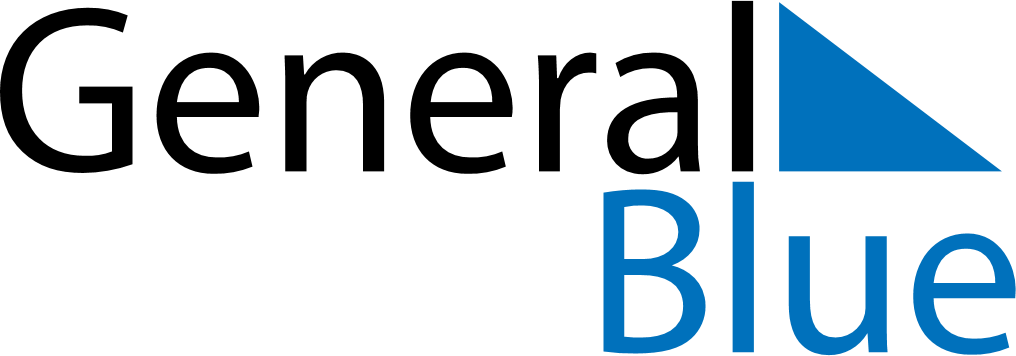 October 1591October 1591October 1591October 1591October 1591SundayMondayTuesdayWednesdayThursdayFridaySaturday12345678910111213141516171819202122232425262728293031